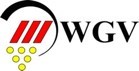 Beste WGV’ers, Ongetwijfeld hebben jullie het goede bericht meegekregen dat er weer binnen gesport mag gaan worden. We zijn ontzettend blij dat na 6 weken dit weer kan en vanaf maandagmorgen a.s. starten we dan ook weer direct met trainen. Hierbij houden we het bestaande trainingsschema aan. Zie onderstaand. Daarnaast aan iedereen een vriendelijk doch dringend verzoek om rekenschap met onderstaande te houden: Voor iedereen van 18 jaar of ouder is het tonen van QR- toegangsbewijs verplicht om mee te doen aan de les. De leiding zal bij iedere les deze code scannen.  Ouders/verzorgers/begeleiders willen we vragen om, bij halen en brengen, buiten voor de sporthal te wachten en niet onnodig binnen te komen. Kleedkamers en douches zijn open en mogen gebruikt worden.  Mondkapjes zijn verplicht in binnensportlocaties voor sporters/leiding vanaf 13 jaar. Tijdens het sporten / lesgeven mag deze af.  Daarnaast willen we jullie vragen om de basismaatregelen in acht te blijven houden.  Trainingsschema Meer informatie over de huidige regels is te vinden via onderstaande links: Veelgestelde vragen - Dutch Gymnastics Corona en sport | Coronavirus COVID-19 | Rijksoverheid.nl Wij hopen dat jullie allemaal net zo enthousiast zijn als wij dat we weer mogen sporten!! Geniet ervan!! Wanneer er nog vragen zijn dan horen we het graag via wgv.de.wijk@gmail.com Bestuur WGV Lambert Smid Dag Groep Tijd Leiding Bewegen op Muziek Maandag 09.00 – 10.00 Hesselien Selectie  Maandag 18.00 – 20.00 Marijke Turnen Donderdag 1  -  t/m groep 316.45 – 17.45 Mariska Turnen Donderdag 2  -  groep 4 en 5 en 6 (kinderen uit Koekange17.45 – 18.45 Mariska Turnen Donderdag 3  -  groep 6 (kinderen uit de wijk) en ouder 18.45 – 19.45 Mariska Freerun Vrijdag 1  -  groep 3 t/m 5 16.30 – 17.30 Edwin en Tim Freerun Vrijdag 2  -  groep 6 en 7 17.30 – 18.30 Edwin en Tim Freerun Vrijdag 3  -  groep 8 en ouder 18.30 – 19.30 Edwin en Tim 